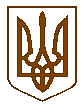 БУЧАНСЬКА     МІСЬКА      РАДАКИЇВСЬКОЇ ОБЛАСТІ________________________СЕСІЯ ВОСЬМОГО СКЛИКАННЯ       Р  І   Ш   Е   Н   Н   Я                        «__» ________ 2021 р. 				№__________________-VІІІПро встановлення ставок єдиного податку на території Бучанської міської територіальної громадиВідповідно до Плану діяльності з підготовки та затвердження регуляторних актів у сфері господарської діяльності Бучанської міської ради на 2021 рік (зі змінами), Закону України «Про засади державної регуляторної політики у сфері господарської діяльності» із внесеними до нього змінами,  Бюджетного кодексу України зі внесеними до нього змінами, керуючись статтями 143, 144  Конституції України,  статтями 7, 8, 10, 12, 291, 293 Податкового кодексу України із змінами та доповненнями, пунктом 24 частини 1 статті 26, частиною 1 статті 59, частиною 1 статті 73 Закону України «Про місцеве самоврядування в Україні» Бучанська міська радаВИРІШИЛА:Встановити на території населених пунктів Бучанської міської територіальної громади з 01.01.2022 року для фізичних осіб - підприємців, які здійснюють господарську діяльність та застосовують спрощену систему оподаткування, єдиний податок та встановити фіксовані ставки єдиного податку залежно від виду господарської діяльності, з розрахунку на календарний місяць- для першої групи платників єдиного податку - 10 відсотків розміру прожиткового мінімуму для працездатних осіб, встановленого законом на 1 січня 2022року;- для другої групи платників єдиного податку – 20 відсотків розміру мінімальної заробітної плати, встановленої законом на 1 січня 2022 року.Визначити платників податку, об’єкт оподаткування, базу оподаткування, ставки податку, порядок обчислення податку, податковий період, строк та порядок сплати податку та строк та порядок подання звітності про обчислення і сплату податку у Додатку 1 до цього рішення.У разі здійснення платниками єдиного податку першої і другої груп господарської діяльності на територіях більш як однієї сільської, селищної, міської ради, що створені згідно із законом та перспективним планом формування територій громад, застосовується максимальний розмір ставки єдиного податку, встановлений статтею 293 Податкового кодексу України для відповідної групи таких платників єдиного податку.Рішення набирає чинності з 01.01.2022 року.Вважати такими, що втратили чинність з 01.01.2022 року рішення:Бучанської міської ради Київської області від 25.06.2020 року № 5008-80-VII «Про встановлення ставок єдиного податку на території Бучанської міської об’єднаної територіальної громади на 2021 рік»Бабинецької селищної ради Бородянського району Київської області від 24.06.2020 року №04-40-VII«Про встановлення у 2021 році ставок місцевих податків і зборів»;Ворзельської селищної ради Київської області від 25.06.2020 року№ 912-67-VІІ«Про встановлення ставок єдиного податку на території селища Ворзель»Мироцької сільської ради Києво-Святошинського району Київської області від 24.06.2020 року № 4-52-VIIскликання «Про встановлення місцевих податків і зборів на території Мироцької сільської ради на 2021 рік»;Здвижівської сільської ради Бородянського району Київської області від 05.06.2020 року 40 сесії VIIскликання 2020 року «Про встановлення місцевих податків і зборів на 2021 рік»;Синяківської сільської ради Вишгородського району Київської області від 18.06.2020 року № 456-44-VII «Про встановлення єдиного податку».Відділу економічного розвитку та інвестицій забезпечити направлення копії цього рішення у десятиденний строк з дня прийняття, але не пізніше 25 липня року, що передує бюджетному періоду, в якому планується застосовування встановлюваних місцевих податків та зборів, до ГУ ДПС у Київській області.Загальному відділу Бучанської міської ради оприлюднити дане рішення в місцевих засобах інформації та/або на офіційному сайті Бучанської міської ради не пізніше 25 липня 2021 року.Контроль за виконанням даного рішення покласти на постійну комісію з питань соціально-економічного розвитку, промисловості, підприємництва, інвестиційної діяльності та інформаційних технологій.Міський голова                                                                                 А.П.ФедорукДодаток до рішення Бучанської міської ради    № ________- VІІІ від  ________ 2021 р.Ставки єдиного податку для фізичних осіб - підприємців, які здійснюють господарську діяльність, залежно від виду господарської діяльності, з розрахунку на календарний місяць на території Бучанської міської територіальної громади:Платники податку, об’єкт та база оподаткування, ставки податку, залежно від виду господарської діяльності, з розрахунку на календарний місяць, та порядок обчислення:* В абзаці четвертому підпункту другого п. 291.4 статті 291 Податкового Кодексу України зазначено: «Дія цього підпункту не поширюється на фізичних осіб – підприємців, які надають посередницькі послуги з купівлі, продажу, оренди та оцінювання нерухомого майна (група 70.31 КВЕД ДК 009:2005), а також здійснюють діяльність з виробництва, постачання, продажу (реалізації) ювелірних та побутових виробів з дорогоцінних металів, дорогоцінного каміння, дорогоцінного каміння органогенного утворення та напівдорогоцінного каміння. Такі фізичні особи – підприємці належать виключно до третьої групи платників єдиного податку, якщо відповідають вимогам, встановленим для такої групи»Податковий періодПодатковим (звітним) періодом для платників єдиного податку першої та другої груп є календарний рік. Податковий (звітний) період, порядок визначення початку податкового періоду, встановлено у відповідності до статті 294 Податкового Кодексу України.Строк та порядок сплати податку:3.1. Платники єдиного податку першої і другоїгруп сплачують єдиний податок шляхом здійснення авансового внеску не пізніше 20 числа (включно) поточного місяця.        Такі платники єдиного податку можуть здійснити сплату єдиного податку авансовим внеском за весь податковий (звітний) період (квартал, рік), але не більш як до кінця поточного звітного року.        У разі якщо міська рада приймає рішення щодо зміни раніше встановлених ставок єдиного податку, єдиний податок сплачується за такими ставками у порядку та строки, визначені підпунктом 12.3.4 пункту 12.3 статті 12 Податкового Кодексу України.3.2. Нарахування авансових внесків для платників єдиного податку першої і другоїгруп здійснюється контролюючими органами на підставі заяви такого платника єдиного податку щодо розміру обраної ставки єдиного податку, заяви щодо періоду щорічної відпустки та/або заяви щодо терміну тимчасової втрати працездатності.3.3. Сплата єдиного податку платниками першої - третьої груп здійснюється за місцем податкової адреси.3.4. Платники єдиного податку першої і другої груп, які не використовують працю найманих осіб, звільняються від сплати єдиного податку протягом одного календарного місяця на рік на час відпустки, а також за період хвороби, підтвердженої копією листка (листків) непрацездатності, якщо вона триває 30 і більше календарних днів.3.5. Суми єдиного податку, сплачені відповідно до абзацу другого пункту  3.1. і пункту 3.4. цього додатку, підлягають зарахуванню в рахунок майбутніх платежів з цього податку за заявою платника єдиного податку.Помилково та/або надміру сплачені суми єдиного податку підлягають поверненню платнику в порядку, встановленому Податковим Кодексом.3.6. Єдиний податок, нарахований за перевищення обсягу доходу, сплачується протягом 10 календарних днів після граничного строку подання податкової декларації за податковий (звітний) квартал.3.7. У разі припинення платником єдиного податку провадження господарської діяльності податкові зобов'язання із сплати єдиного податку нараховуються такому платнику до останнього дня (включно) календарного місяця, в якому анульовано реєстрацію за рішенням контролюючого органу на підставі отриманого від державного реєстратора повідомлення про проведення державної реєстрації припинення підприємницької діяльності.     У разі анулювання реєстрації платника єдиного податку за рішенням контролюючого органу податкові зобов'язання із сплати єдиного податку нараховуються такому платнику до останнього дня (включно) календарного місяця, в якому проведено анулювання реєстрації.Строк та порядок подання звітності про обчислення і сплату податкуСтрок та порядок подання звітності про обчислення і сплату єдиного податку визначається у відповідності до вимог статей 296 та 297 Податкового Кодексу УкраїниСекретар ради                                                                                                                                                          Т.О. ШаправськийПлатник податкуВиди підприємницької діяльності(згідно діючих КВЕД)Об’єкт оподаткуванняСтавка податку з розрахунку на календарний місяць та порядок обчисленняПерша група – фізичні особи – підприємці, які не використовують працю найманих осіб, здійснюють виключно роздрібний продаж товарів з торговельних місць на ринках та/або провадять господарську діяльність з надання побутових послуг населенню (перелік яких визначено у п. 291.7 статті 291 Глави 1 Розділу XIV Податкового кодексу України) і обсяг доходу яких протягом календарного року не перевищує 167 розмірів мінімальної заробітної плати, встановленої законом на 1 січня податкового (звітного) року.Роздрібний продаж товарів з торговельних місць на ринках.(згідно діючих КВЕД.)та / абогосподарська діяльність з надання побутових послуг населенню (згідно діючих КВЕД.).Дохід, отриманий протягом податкового (звітного) періоду в грошовій формі (готівковій та/або безготівковій); матеріальній або нематеріальній формі, визначеній пунктом 292.3 статті 292 Податкового кодексу України. При цьому до доходу не включаються отримані такою фізичною особою пасивні доходи у вигляді процентів, дивідендів, роялті, страхові виплати і відшкодування, а також доходи, отримані від продажу рухомого та нерухомого майна, яке належить на праві власності фізичній особі та використовується в її господарській діяльності. Порядок визначення доходів та їх склад визначається відповідно до статті 292 Податкового кодексу України.10 відсотків розміру прожиткового мінімуму для працездатних осіб, встановленого законом на 1 січня 2022 рокуДруга групафізичні особи - підприємці, які здійснюють господарську діяльність з надання послуг, у тому числі побутових, платникам єдиного податку та/або населенню, виробництво та/або продаж товарів, діяльність у сфері ресторанного господарства, за умови, що протягом календарного року відповідають сукупності таких критеріїв:не використовують працю найманих працівників або кількість осіб, які перебувають  з ними в трудових відносинах, одночасно не перевищує 10 осіб;обсяг доходу не перевищує 834 розміри мінімальної заробітної плати, встановленої законом на 1 січня податкового (звітного) року, за винятком суб’єктів господарювання визначених у п. 291.5 статті 291 Податкового Кодексу України.Надання послуг, у тому числі побутових, платникам єдиного податку та/або населенню.(згідно діючих КВЕД.)виробництво та/або продаж товарів.(згідно діючих КВЕД.)діяльність у сфері ресторанного господарства.(згідно діючих КВЕД.)Дохід, отриманий протягом податкового (звітного) періоду в грошовій формі (готівковій та/або безготівковій); матеріальній або нематеріальній формі, визначеній пунктом 292.3 статті 292 Податкового кодексу України. При цьому до доходу не включаються отримані такою фізичною особою пасивні доходи у вигляді процентів, дивідендів, роялті, страхові виплати і відшкодування, а також доходи, отримані від продажу рухомого та нерухомого майна, яке належить на праві власності фізичній особі та використовується в її господарській діяльності. Порядок визначення доходів та їх склад визначається відповідно до статті 292 Податкового кодексу України.20 відсотків розміру мінімальної заробітної плати, встановленої законом на 1 січня 2022 рокуПлатники єдиного податку першої та другої групи (фізичні особи – підприємці), визначені у п. 291.4 статті 291 Податкового Кодексу України, за винятком суб’єктів господарювання визначених у п. 291.5 статті 291 Податкового Кодексу України.Для першої групи: роздрібний продаж товарів з торговельних місць на ринках. (згідно діючих КВЕД.)та / абогосподарська діяльність з надання побутових послуг населенню (згідно діючих КВЕД.).Для другої групи:  Надання послуг, у тому числі побутових, платникам єдиного податку та/або населенню.(згідно діючих КВЕД.)виробництво та/або продаж товарів.(згідно діючих КВЕД.)діяльність у сфері ресторанного господарства.(згідно діючих КВЕД.)Сума перевищення обсягу доходу,визначеного у підпунктах 1, 2 і 3 пункту 291.4 статті 291 цього Податкового Кодексу України;Дохід, отриманий від провадження діяльності, не зазначеної у реєстрі платників єдиного податку, віднесеного до першої або другої групиДохід, отриманий при застосуванні іншого способу розрахунків, ніж зазначений у цій главі 1 Розділу XIVПодаткового Кодексу України.Дохід, отриманий від здійснення видів діяльності, які не дають права застосовувати спрощену систему оподаткуванняДохід, отриманий платниками першої або другої групи від провадження діяльності, яка не передбачена у підпунктах 1 або 2 пункту 291.4 статті 291 Податкового Кодексу України.15 відсотків від суми перевищення обсягу доходу,визначеного у підпунктах 1, 2 і 3 пункту 291.4 статті 291 цього Податкового Кодексу України та / або обсягів доходів визначених у підпунктах 2,3,4 та 5 п. 293.4 статті 293  Податкового Кодексу України